НАРОДНО ЧИТАЛИЩЕ    “ ОТЕЦ ПАИСИЙ 1905”        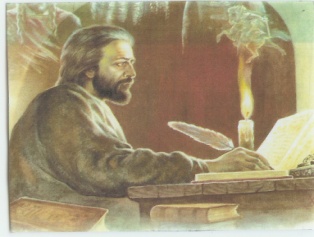    гр. Полски Тръмбеш , ул.  “Търговска”  № 94       Е-mail: chitalishte_ptrambesh@abv.bg                                               ОТЧЕТ                   ЗА ДЕЙНОСТТА НА ЧИТАЛИЩЕТО  ПРЕЗ 2022 ГОДИНА.     2022 година  основа в дейността на читалището  бе съхранение на културно – историческото ни наследство и фолклор,  развитие на любителското художествено творчество и осигуряване възможности на съгражданите ни за по – широк достъп до информация. Работихме по  традиционните,  доказали своята ефективност  програми:  „Зимни празници„; „Пролет край Янтра”; „Седмица на детската книга и изкуствата за деца”; „Майски дни на културата”; „Лятна работа с децата”;  Културната програма за Празника на града ; честванията на бележити  дати и годишнини от Националния календар. І. ОРГАНИЗАЦИОННА ДЕЙНОСТНа проведеното  отчетно - изборно събрание на 21 март 2022 г. бе преизбрано  Настоятелството от 7 члена, с Председател Нелушка Миновска . През  година се проведоха 3 заседания, на които се планираха, обсъждаха и оценяваха  читалищните дейности и работата на служителите. Членовете на Настоятелството вземаха  пряко участие в инициирането и реализирането на изявите.                         Участвахме с проект към  Национален фонд „Култура” по  "ПРОГРАМА ЗА ВЪЗСТАНОВЯВАНЕ И РАЗВИТИЕ НА ОРГАНИЗАЦИИ В ОБЛАСТТА НА ЛЮБИТЕЛСКОТО ТВОРЧЕСТВО"  и спечелихме финансово подпомагане на стойност 14 949 лева за реализация на проект „ Българското народно творчество – светлина в душата на  българина”.  Работата по изпълнението на  проекта стартира от  месец  септември. С него ще надградим , обогатим и популяризираме дейността Фолклорна  формация „Полянци” , ще дадем възможност танцовото  изкуство да достигне до по-широк кръг публика. С поставянето на обща  композиция за всички възрастови групи от състава ще  изградим по-голяма сплотеност между големи и малки  танцьори, творчески обмен и предаване на уменията. С този  креативен   подход   целим да допринесем за подобряване  на танцовото   майсторство на  самодейците  и привличане на повече  нови участници. Ще се изработят 32 нови фолклорни костюма-20 за момичета и 12 за момчета на стойност 6 760 лв. 		Танцовия спектакъл ще бъде представен  на читалищната сцена и  на градския площад  по време на Гергьовските празници, освен това с него  ще се включим в Празниците на селата от   Община Полски Тръмбеш, ще гостуваме на села и градове от съседните общини - Великотърновски и Русенски регион, ФФ „Полянци” ще се представи на национални и международни фолклорни  форуми . Ще бъде излъчен от телевизия Евро фолк   гр. Велико Търново, качен на сайта на  Община Полски Тръмбеш, на фейсбук страниците на читалището и ФФ „Полянци”  и  инстаграм.През месеците   юни - август 2022г.  съвместно с Бюро по труда гр. Свищов и „Вал прогрес консулт” София  работихме по Проект „Успешни заедно”- 2022 ,  в библиотеката се обучиха  20 курсиста по професия „Продавач – консултант”. Отново чрез Бюро по труда гр. Свищов,  по Програма за обучение и заетост на продължително безработни лица – Компонент 1 , от месец октомври за една година в читалищната библиотека  имаме назначен хигиенист.В края 2022 година библиотеката спечели Проект ”Българските библиотеки – съвременни центрове за четене и информираност” към Министерството на културата на стойност  1383,38 лева, с които бяха закупени   114 тома нова литература.  ІІ.  КУЛТУРНО – ПРОСВЕТНА  ДЕЙНОСТВ  сътрудничество с Общината, училището, клуба на пенсионера, детската градина и други организации, съпричастни към културно – просветното дело, читалището активно участва в планирането и реализирането на културния  живот в града ни.Началото на културните изяви за 2022 година бе поставено  от читалищната библиотека с онлайн презентации, подреждане  на витрини  и изложби  на книги  за   годишнините  от раждането на:  Автора на  „Мечо пух” – Алън Милн, автора на „Алиса в страната на чудесата -„Луис Карол”, Чарлс Дикенс, Емилиян Станев, Цветан Ангелов, Владимир Димитров- Майстора , Райна Попгеоргиева, Георги Бенковски, Васил Левски. На 18 февруари на паметника на Апостола   се поднесоха венци  и цветя , ученици от начален курс на СУ „Цанко Церковски” изнесоха литературно-музикална програма.Поредицата от пролетни изяви започна с Мартенска работилница в читалищната библиотека с деца от начален курс на СУ. Баба Марта  посрещнахме с  детско утро в библиотеката с децата от първите класове.С онлайн презентации бяха отбелязани Международния ден на приказката, Световния ден на водата, Благовещение, годишните на Чудомир и Димчо Дебелянов.На 21 март се състоя Общото отчетно –изборно събрание на читалището с Пролетен концерт , в който участваха ДМШ и ФФ „Полянци”.В края на месец март библиотеката обяви конкурс за рисунки „Пролетни вдъхновения” за децата от начален курс . От 1-10 април по  Програма „Ваканция в библиотеката” желаещите ученици имаха възможност да се забавляват със занимателни настолни  и интерактивни игри, рисуваха, апликираха  и четоха.През месец април библиотеката бе посетена от децата от ЦДГ  „Детски свят” в рамките на Национална кампания „Похода на книгите”. По инициативата на фондация „Детски книги”- „Остави всичко и чети”  на библиотеката гостуваха третите класове на СУ „Цанко Церковски”, организиран бе маратон по четене.Учениците от първите класове участваха в театър на приказката с приказките на Андерсен. Децата от подготвителна група при СУ също посетиха библиотеката и се запознаха с правилата, научиха за  Мечо пух на Алън Милн и участваха във викторина. С учениците от четвъртите класове бе проведен час в библиотеката посветен на 190 годишнината от раждането на Луис Карол. А за  учениците от вторите класове се организиран маратон по четене - „Прочетете ми приказка” посветен на 120 годишнината на Ангел Каралийчев.Гергьовден празнувахме на градския площад с концерт на  ФФ „Полянци” ФК „Луди Млади”, ДМШ и дует Тодор Тодоров и Петър Петров.През май ни гостува  кино „Латона” с филмите „Петя на моята Петя”, „ Бай Иван”, „Мей червената панда” и „ В сърцето на машината”.24 май чествахме с програма на ученици от СУ „Цанко Церковски” на площада. Във фоайета на читалището бе открита изложба с рисунки от конкурса „Пролетни вълнения” Най- добрите получиха награди от библиотеката , които връчи  Председателят на читалището  г-жа Миновска.По  традиция  на 25 май с празник,  организиран от Общината  на градския площад , изпратихме   абитуриентите от випуск 2022. В програмата участваха  възпитаници на ДМШ.Празникът по случай  Деня на детето се състоя на площад „Възраждане”.  Аниматорите от студио „Веселяците” -  град Русе  дариха  децата с много настроение и забавления.На 8 юли посрещнахме участниците  в Похода на  мира на градския площад. Деца от музикалната школа поздравиха гостите със свой изпълнения. 	В Програма „Лято в библиотеката” през месеците юли и август – участваха 40 деца от 7 до 11 години . Тя включваше: читалня на открито, клубове по интереси, арт ателие и игри на открито. В заниманията участваха освен нашите малки съграждани и много деца, гостуващи на баба и дядо през лятото.За поредна година участвахме в подготовката и реализацията на Културната програма на Общината по случай Празника на града, която бе открита с Изложба от творби на децата работили по Програма „Лято в библиотеката”  и децата от Центъра за обществена подкрепа.В историческия музей бе представен биографичния роман за големия български художник Никола Манев -„Живея в светлина”. Състоя се среща с автора  на романа Исак Гозес.VII национален конкурс за млади изпълнители на забавна музика „Полските щурчета” се проведе на 2, 3 и 4 септември. Състезаваха се 93 участника от най- престижните клубове в страната. Водещ бе Рангел Вангелов. Първата вечер гост-изпълнители бяха „Трамвай № 5”, втората вечер на препълнения градски площад Веселин Маринов зарадва участниците, съгражданите ни и многобройните си почитатели от целия регион със своя вълнуващ концерт „40 години на  сцена” .На 6 септември – Деня на съединението на Източна  Румелия и Княжество България се проведе Общински празник на  художествената самодейност „ Да съхраним традициите”. Участваха 19 колектива от читалищата и клубовете на пенсионера.На 7 септември   XVI  Общински събор на плодородието „Златна есен 2022”  поднесе  отново  наслада и удивление на съгражданите ни   и гостите на града със своите оригинални блюда и атрактивно подредени  маси с даровете на природата .В рамките на програмата в Историческия музей бяха открити изложби „Нумизматика”, скулптори от дърво на Станимир Габровски  и „ Оръжия, бижута и още нещо от преди 7000 години”.Празника на града на 8 септември чествахме с концерт на Николина  Чакърдъкова  и Неврокопски танцов ансамбъл на градския площад.На X юбилейно фолклорно надиграване „Ритми край Янтра” участваха 19 колектива от цяла България. Гост водещ отново бе Рангел Вангелов.„Есен в библиотеката” –месец октомври  гостуваха деца от ЦДГ „Детски свят”- слушаха приказки, изработиха звезди и засадиха  дърво в двора.На 1 ноември в Детското ателие организирано от библиотеката децата рисуваха портрети на народни будители.Празничният концерт в салона на читалището по случай 300 годишнината от раждането на патрона ни Отец Паисий, 260 годи от написването на  История славянобългарская и Деня на будителите включваше изпълнения на ДМШ, ФФ „Полянци” ВГ „Сияние”, ВГ „Вдъхновение” и ФК „ Луди Млади”.115 годишнината от раждането на Астрид Линдгред чествахме с деца от вторите класове на СУ  - презентация, състезание по правопис и парад на Пипилотите в библиотеката.Деня на Християнското семейство организирахме и  празнувахме съвместно с клуб на пенсионера „Ехо от младостта” в клуба. Тържеството бе открито с презентация на библиотекарката Маргарита  Христова, деца от ДМШ поздравиха  присъстващите със свой изпълнения, авторски стихове посветени на празника  рецитира водещата  Валентина  Димова. Гости на  празника бяха  г-жа  Кузманова – Председател на Общински съвет и г-жа Генова –началник отдел социална политика, образование и култура на Общината, както и представители на  клуб на пенсионера село Полски Сеновец. За  доброто празнично настроение допринесе със своите изпълнения и музика Петър Петров.На 2 декември, с програма на ученици от СУ „Цанко Церковски”, тържествено бяха запалени светлините на елхата и украсата на градския площад.В Коледна работилница в читалищната библиотека деца от СКТМ „Янтра 2012”  изработиха  60 картички, за състезателите на турнира по тенис организиран от клуба на 17 и 18 декември.На  Коледния празник в библиотеката присъстваха  децата от първите класове на СУ. Детският театрален състав при читалището участва с  постановката „Като на театър”.Последната изява за 2022 година бе Коледния концерт на сдружение  „Полските щурчета”, за връчване на годишните награди на сдружението, на 26 декември. Наградени бяха  учителките Маринела Иванова и Галя Бринтноул, учениците Никола Кушев и Иван Георгиев,  художествения ръководител, корепетитор и изпълнител Петър Петров. В концерта участваха Веселин  Маринов, Христо  Кидиков, ВГ „Сияние”, квартет „Славейчета” и участници в конкурса „Полските  щурчета” 2022 година от град Полски Тръмбеш.ІІІ. БИБЛИОТЕЧНА ДЕЙНОСЧиталищната библиотека разполага с фонд от  29356  библиотечни единици. През изминалата година  читателите са 300, от тях до 14 години – 170 .  Посещенията за  заемане за дома са  2463  , а  537  в читалня. Заети библиотечни документи 7260 броя. Най – малката читателка е на 2 години – Катерина Илчева, а най - възрастната на 87 години -Мария Костадинова.       Набавени библиотечни материали, които обогатиха фонда на библиотеката  през 2022 г.  са 337 книги. От тях 114 тома по спечелен Проект ”Българските библиотеки – съвременни центрове за четене и информираност” към Министерството на културата на стойност  1383,38 лева. Закупени със собствени средства са 87 тома. Дарени книги от читатели , Община, Регионална библиотека , издателство ”Хермес” и фондация „Детски книги” - 146 тома.Христо Димитров дарил - 20 тома.Свилен Минчев – 24тома , от тях на английски 13 Христина и Надежда Борисови 24 тома Библиотеката е абонирана за 4 периодични издания. Средствата са от - Община П.Тръмбеш - вестник „Борба” ,”Янтра днес” и в–к „Трета възраст”, от РПК- 1 детски списание „Бърборино”. ІV. ХУДОЖЕСТВЕНО – ТВОРЧЕСКА ДЕЙНОСТОснова на читалищната дейност, с огромен принос за обогатяване на културния живот и развитието на талантите в нашия малък град, са съставите за любителско художествено творчество и школите по изкуства. Изпълненията на техните възпитаници и през изминалата година радваха съгражданите ни . Освен това те отново   представиха достойно града ни на  редица  престижни фестивали и конкурси.ФФ „Полянци” взе участие, с най-малките си танцьори, във ФФ „Насред мегдана” Арбанаси 2022г. Спечели  второ място и парична награда от 100 лева. Средна и представителна група на „Полянци” участваха в XVI Международен фестивал на изкуствата „Музите” град Созопол и завоюваха  Първа награда. На 29 октомври отново  Представителна и средна група на  „Полянци” се явиха на VII Национален детско - юношески фестивал „Мисионис пее и танцува” град Търговище и спечелиха Първа и Втора награда. Годишният концерт, на който танцьорите показаха постигнатото през сезон 2021-2022г. бе на 10 юни, участваха и гост изпълнители от танцово студио „ Динамик” гр.Велика Търново . ФФ „Полянци участваха в Празничния концерт по случай 120 годишнината на читалището в село Масларево. По традиция девойките на състава лазаруваха , момчетата коледуваха.	ФК„Луди Млади” се представи на  Национален Фолклорен фестивал в град Добринище, област Благоевград.	На 9 април Вокална група „Сияние„ гостува в предаването на Бони Милчева – „Ако зажалиш”.  На фестивала на градската  песен Велинград групата  спечели  втора награда. От Фестивала на старата  градска песен „Аз съм мома  Беленчанка” град Бяла завоюваха Първа награда за групата и Първа награда за индивидуално изпълнение на Петър Петров. На Национален фестивал град Самоков спечелиха III награда.	Не по-малко успешни бяха  изявите на вокална група  „Вдъхновение”. Участието им във  фестивал на градската песен град Чавдар се увенча с  Първо място на групата и Първо място на дует Петър Петров и Славка  Петрова. На  фестивала за градска песен село Крапец те  спечелиха Трето място за групата и Първо за индивидуално изпълнение на Петър Петров. От Национален фестивал на градската песен Свиленград се завърнаха с  Първата награда, златен медал за  групата и за дует  Славка  Петрова , Петър Петров.     Детският театрален състав  подготви за своите почитатели и малките зрители  спектакъла „ Като на театър”, с който взе участие в Коледния празник в читалищната библиотека и гостува на децата в ЦДГ „Детски Свят”.		През 2022 година 15 деца   се обучаваха в Детската музикална школа,  клас пиано и популярна музика. Освен в концертите и изявите организирани от читалището, възпитаници на школата , участваха и в Национален конкурс за млади изпълнители на забавна песен  „Полските  щурчета”.	В детската школа за народни танци към ФФ „ Полянци”за първи път до магията на фолклора се докосват  най- малките ни съграждани. През сезон 2022-2023 в школата се обучават над 40 деца разделени в 2 групи по възраст.V. ФИНАНСОВО – СТОПАНСКА ДЕЙНОСТЗа да може читалището да реализира своите дейности, освен Държавната субсидия, получава голяма финансова подкрепа от Община Полски Тръмбеш. Отоплението на читалищната библиотека е поето изцяло от Общината. Подпомагат ни  при закупуването на пелети за  отоплителната инсталация на читалището, за да можем да работим  пълноценно през  цялата година. По крупните изяви организираме съвместно с Общината и с нейната финансова подкрепа.  Средствата за   пътните разходи на съставите при участията им в национални и международни фестивали и конкурси отново са ни осигурени от тях. Затова от името на Настоятелството , читалищните служители и всички самодейци  се обръщам с думи на благодарност към Кмета  г-н Чакъров,  Председателя на Общински съвет – г-жа Кузманова  и екипите им за подкрепата  , която  оказват в цялостното развитие на читалището и читалищните дела.Допълнително финансиране за по - богата дейност успяваме да получим и от проектите , които разработваме към различните  Програми , даренията на институциите и наши съграждани.Благодарим на всички, които са съпричастни към работата ни, на съгражданите ни, които участват в изявите и ни подкрепят при осъществяването им.                                      ПРЕДСЕДАТЕЛ НЧ: ……………                                                                         /Н. Миновска/СПИСЪК НА  НАСТОЯТЕЛСТВОТО, ПРОВЕРИТЕЛНАТА КОМИСИЯ И СЕКРЕТАРЯ НА НЧ „ОТЕЦ ПАИСИЙ 1905” ГРАД  ПОЛСКИ ТРЪМБЕШПредседател на Читалището:НЕЛУШКА  АСЕНОВА МИНОВСКА         Членове на Настоятелството: НЕЛУШКА  АСЕНОВА МИНОВСКА          ВЕНЕТКА АТАНАСОВА ХРИСТОВА,   КАТЯ МИЛКОВА ИЛИЕВА,   МАРИНЕЛА КЪНЧЕВА ИВАНОВА,    РОЗАНА БОРИСОВА НЕКЕЗОВА , ТОТКА ПЕТКОВА ЯНЕВА,  МИНЧО АНТОНОВ ЦАЧЕВ Проверителна комисия :Председател: ЦВЕТАНКА  ГЕОРГИЕВА АНТОНОВА    Членове:  ВАСИЛКА ДИМИТРОВА ДИМИТРОВА,    ДЕСИСЛАВА  ДИМИТРОВА РАХНЕВА      Читалищен секретар:ГОРИЦА ПАНТЕВА ДОНЧЕВА